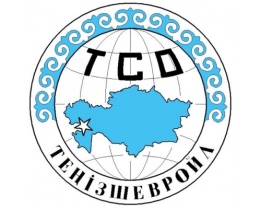 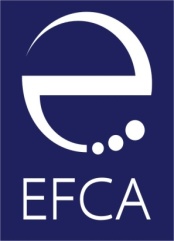 ФОНД ЕВРАЗИЯ ЦЕНТРАЛЬНОЙ АЗИИ В  КАЗАХСТАНЕ ОБЪЯВЛЯЕТ ОБ ОТКРЫТОМ КОНКУРСЕ ПО ПОИСКУ ЭКСПЕРТА/ТРЕНЕРА по теме «Мобилизация сообщества» в рамках проекта « Общественные пространства », реализуемого при финансовой поддержке и в партнерстве с ТОО «Тенгиз Шевройл» в Казахстане.Конкурс открыт  для казахоязычных экспертовСведения о заказчике: Фонд Евразия Центральной Азии (ФЕЦА)Фонд Евразия Центральной Азии (ФЕЦА) -  общественная организация, основанная в регионе в 2005 году. ФЕЦА мобилизует общественные и частные ресурсы, помогая гражданам принимать активное участие в построении собственного будущего посредством укрепления местных сообществ и повышения гражданского и экономического благосостояния. Фонд Евразия Центральной Азии продолжает деятельность Фонда Евразия как местный институт. Фонд Евразия – частная некоммерческая организация, с 1993 года инвестирует в инициативы, направленные на повышение гражданской активности, развитие частного предпринимательства, образования и государственного управления в Центральной Азии. Получить более полную информацию о программах ФЕЦА и ознакомиться со списком членов совета попечителей можно на сайте: http://www.ef-ca.kzСведения о проекте.Фонд Евразия Центральной Азии в Казахстане,  начинает программу поддержки участия местных сообществ в улучшении общественных пространств « Общественные пространства», в партнерстве и финансовой поддержке компании «Тенгиз Шевройл» в Казахстане.  География проекта: Мангистауская область, Тупкараганский район, г.Форт-Шевченко и село Баутино.Мангистауская область, Бейнеуский район, село БоранкулДаты проведения семинаров: 30-31 октября, г. Форт-Шевченко;  1-2 ноября  село Баутино; 5-6 ноября село Боранкул.Цель проекта: Улучшить общественные места благодаря привлечению активных граждан  местных сообществ,  через повышение их сознания, об  ответственности жителей за улучшение качества жизни в их сообществе.Техническое задание для эксперта/тренера В рамках деятельности проекта запланирован семинар « Мобилизация сообщества», для привлечения внимания к проекту местных активистов и других жителей, Форта-Шевченко, Баутино и Боранкул, потенциальных участников проекта.Для достижения этой цели, ФЕЦА ставит перед экспертом следующие задачи: Принять участие в фокус группах в трех пунктах   Провести трехдневный семинар (по одному дню в Форт- Шевченко, Баутино и Боранкол) на тему «Мобилизация сообщества»Объем работы тренера подразумевает: Разработать детальную программу семинара, которая будет предварительно согласована с заказчиком; Разработать  пакет методических материалов для участников в электронном виде; Провести  семинар в выше указанных пунктах по одному дню в каждом населенном пунктеПо завершению семинара все материалы предоставить заказчику, включая презентации, содержание семинара, фотографии, раздаточный материал ( в электронном виде),ВАЖНО: Семинар должен быть построен в интерактивном формате, с применением таких методов, как групповые работы, ролевые игры, с преобладанием практической отработки навыков над теорией. Документы на участие в конкурсе Для участия в конкурсе заявителям необходимо предоставить в ФЕЦА следующий пакет документов: Титульный лист с контактными данными, включая сотовый телефон, номер WhatsApp и пр.Резюме и сопроводительное письмо заинтересованностиПеречень проведенных семинаров/тренингов на данную тему.Предварительная программа семинара,  рекомендации по организации сопровождения;Рекомендательные письма (или контакты рекомендателей);Смета расходов, включая ожидаемый гонорар.Критерии отбора экспертаЭксперт-тренер будет отбираться на основе следующих критериев: Опыт и квалификации эксперта – 30% Качество предлагаемой программы семинара – 30% Опыт в проведении семинаров/тренингов и консультаций по теме – 20%Техническое соответствие заявки требованиям конкурса – 20%  Документы на участие в конкурсе необходимо отправить до 20 октября 2018г (до 18:00 по времени Астаны на адреса: alma@ef-ca.org; zhazira@ef-ca.org; Будут вопросы, уточнения, пишите на эти адресаФЕЦА оставляет за собой право не выбирать никого из заявителей, в случае несоответствия ожиданиям и требованиям конкурса, либо выбрать несколько победителей, между которыми будет распределен объем работ. 